Sang 151Han vil kalde(Job 14:13-15)1.D                                       G                      D                                  GLivet er smukt, men alt for hurtigt endt, kun få er vores dage.Em             D            D                        C                                              HmSnart er vi væk, og de som har os kendt, står kun med sorg tilbage.G                                D                                 Em7                           A7 Er mon alting slut? Nej, vi har et smukt løfte i Jehovas ord:             D          A          DHan vil kalde, de vil svare.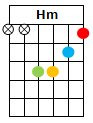             Hm               GJa, de døde vil stå frem,       D                           Gfor Gud, som skabte alle,              D        A          Dhan vil længes efter dem.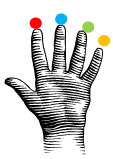                 D           A        DHav kun tro, for vores Skaber              Hm              Ghusker både os og dem,     D                          Gså vi en dag er sammen          D       A     Di et paradisisk hjem.2. D                              G                 D                                GAldrig er den som er Jehovas ven, til evig tid for-svun-det.Em                 D         D                   C                                             HmGud siger til, så vågner han igen, som om han blot har blundet.G                          D                    Em7                          A7Underet vil ske, vi vil få at se Paradiset Gud har skabt!(Omkvæd)